NAME: ________________________LISTENING TEST 2 – FULL SCRIPT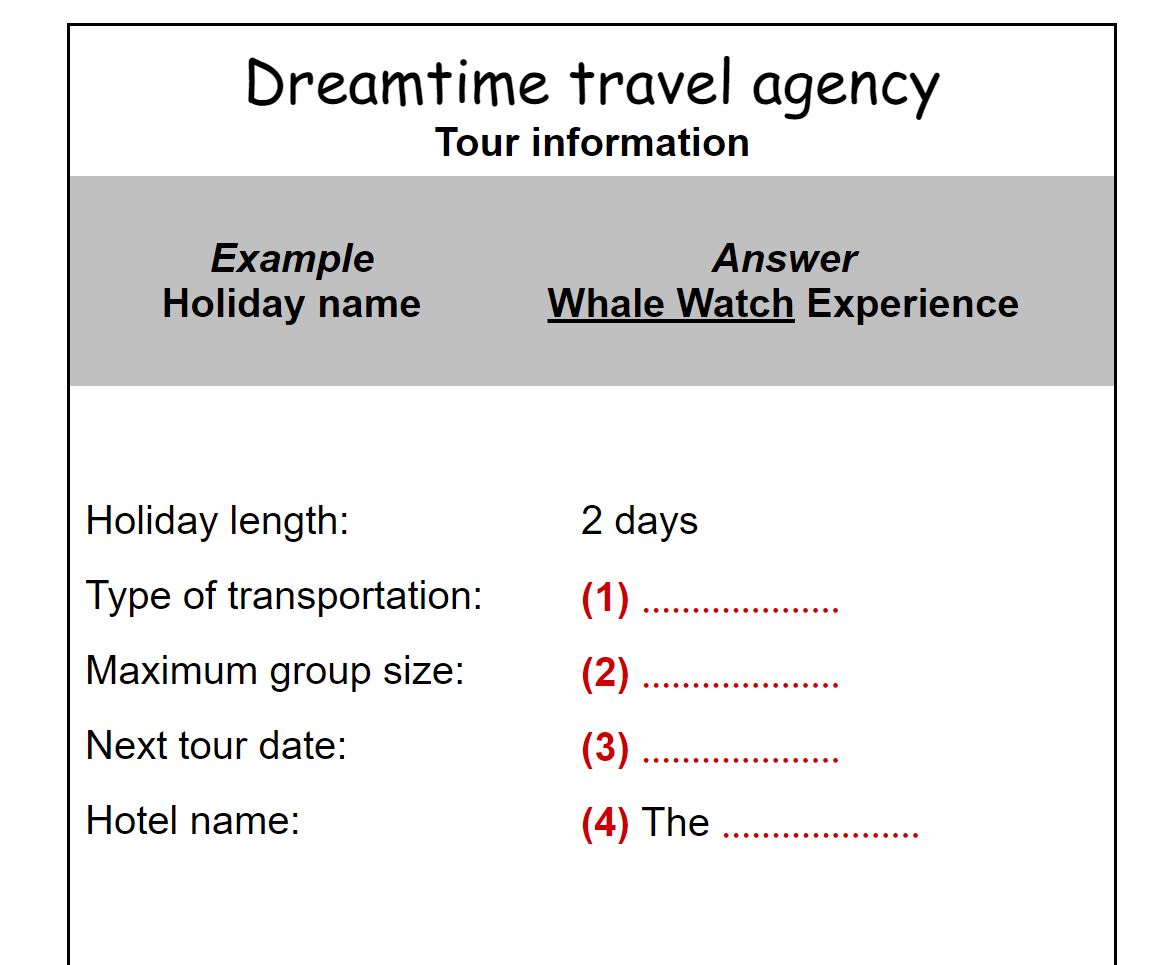 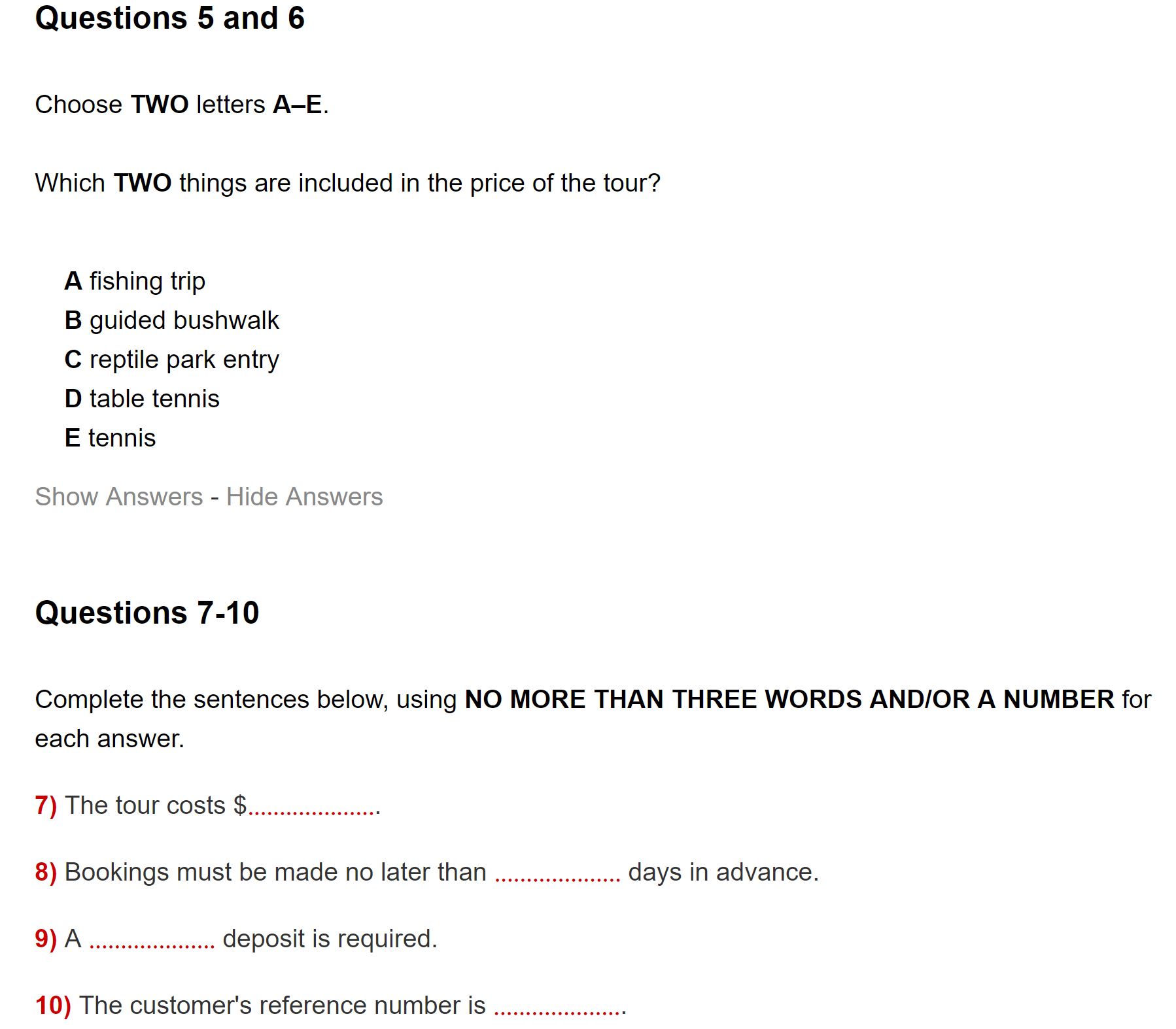 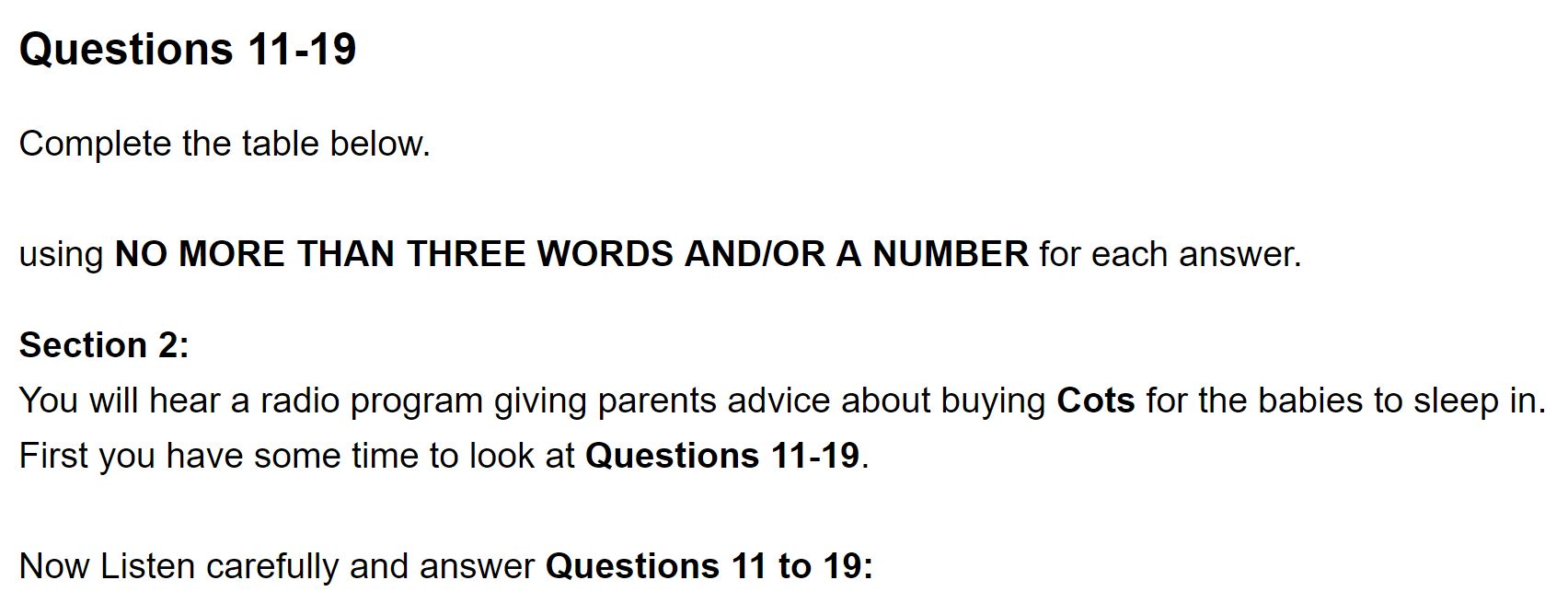 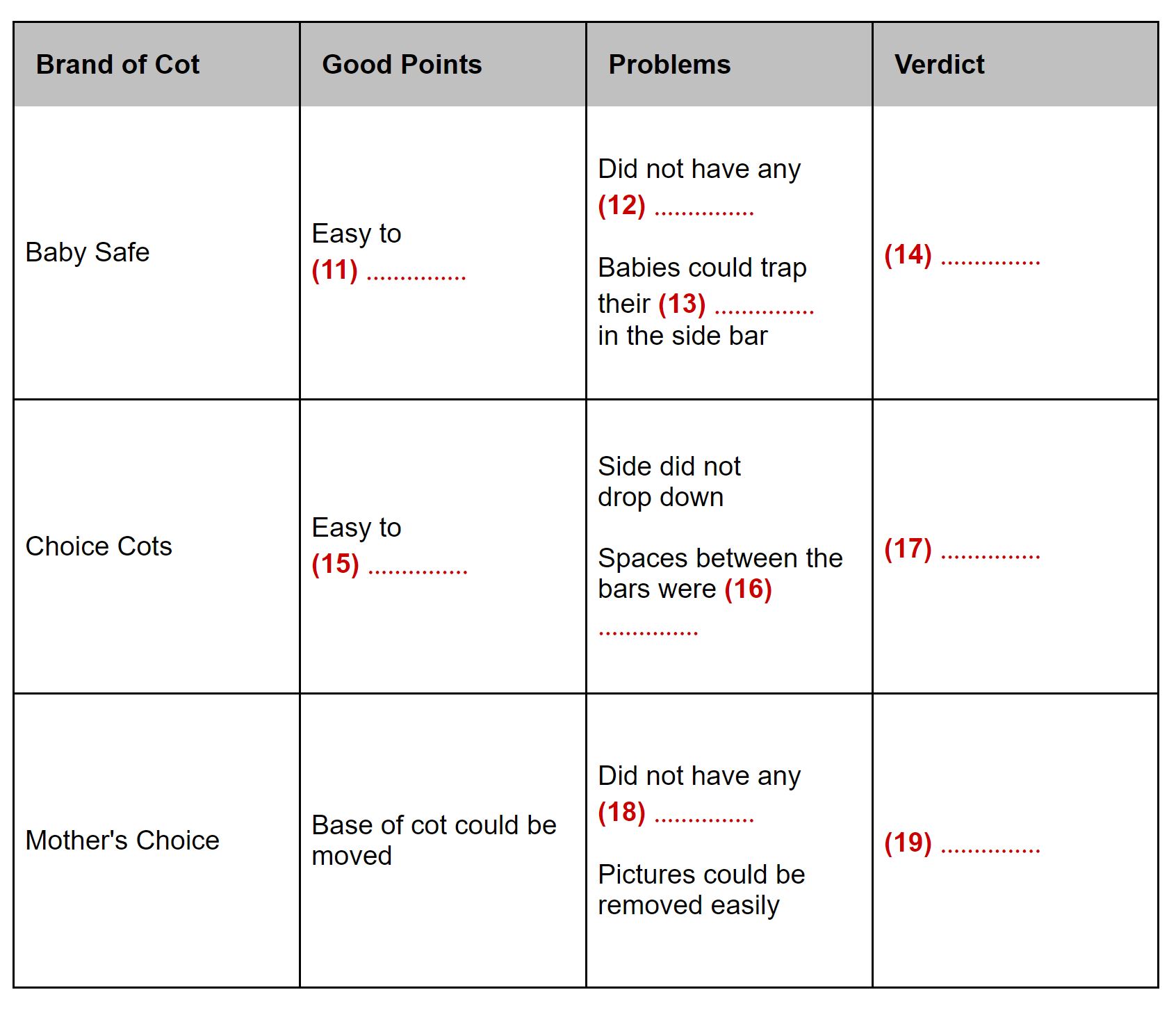 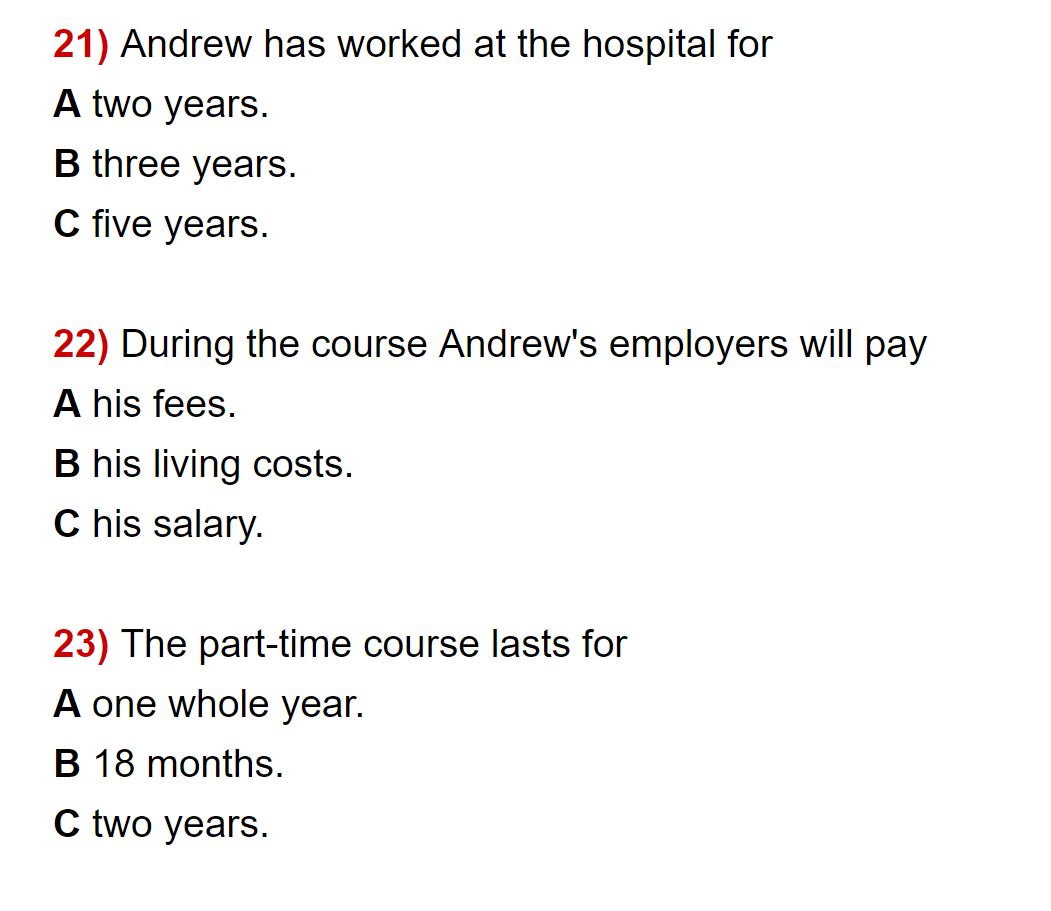 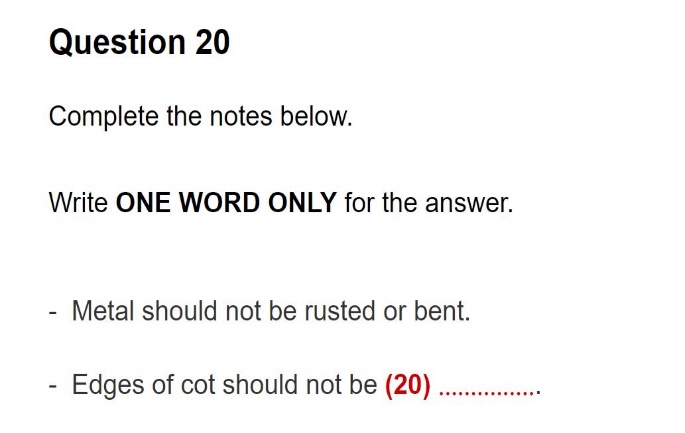 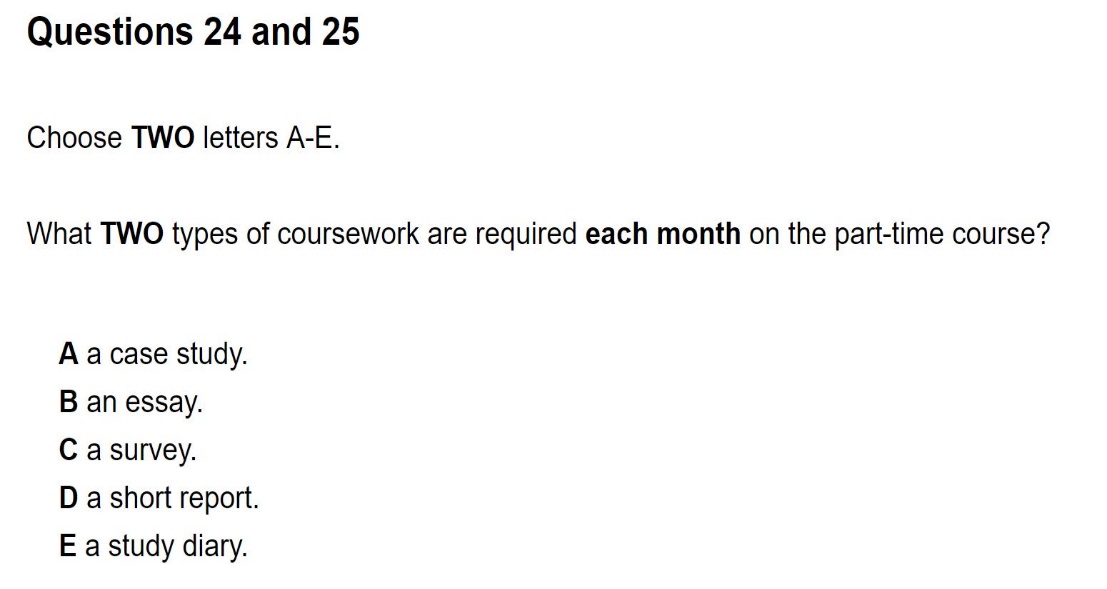 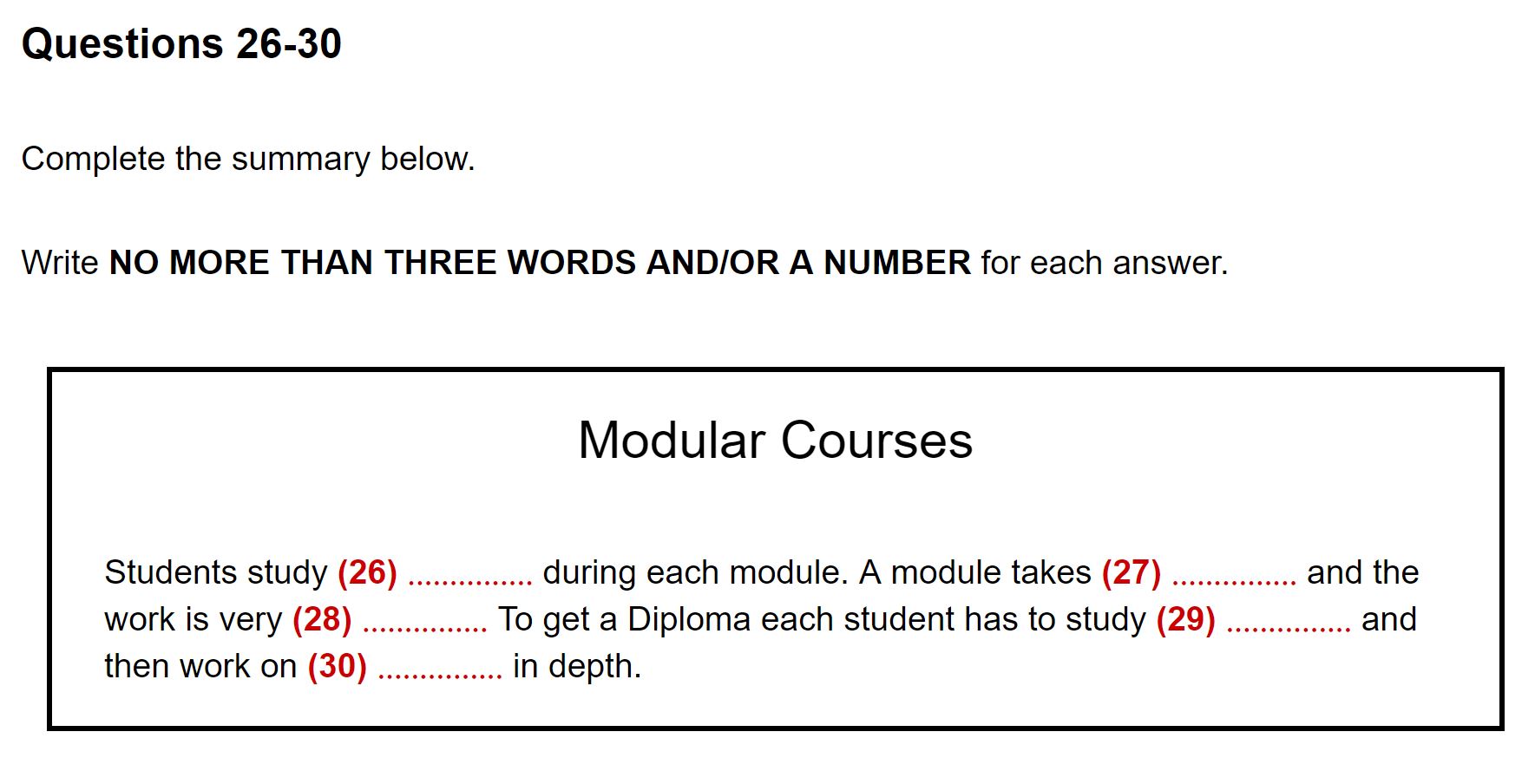 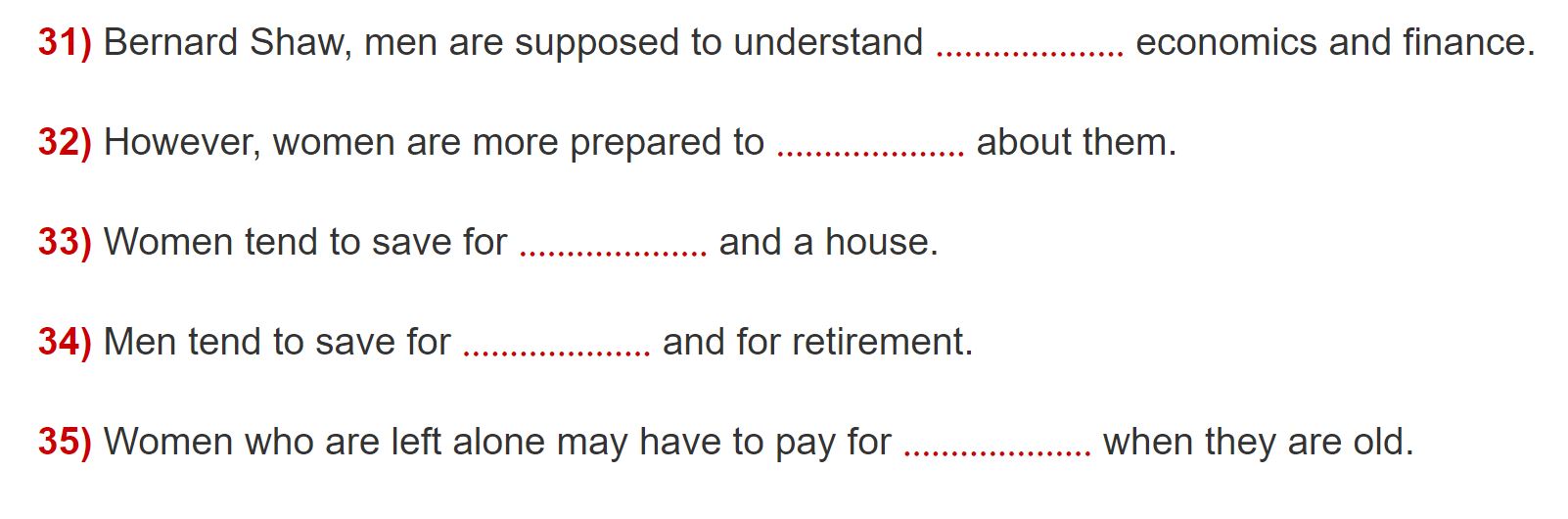 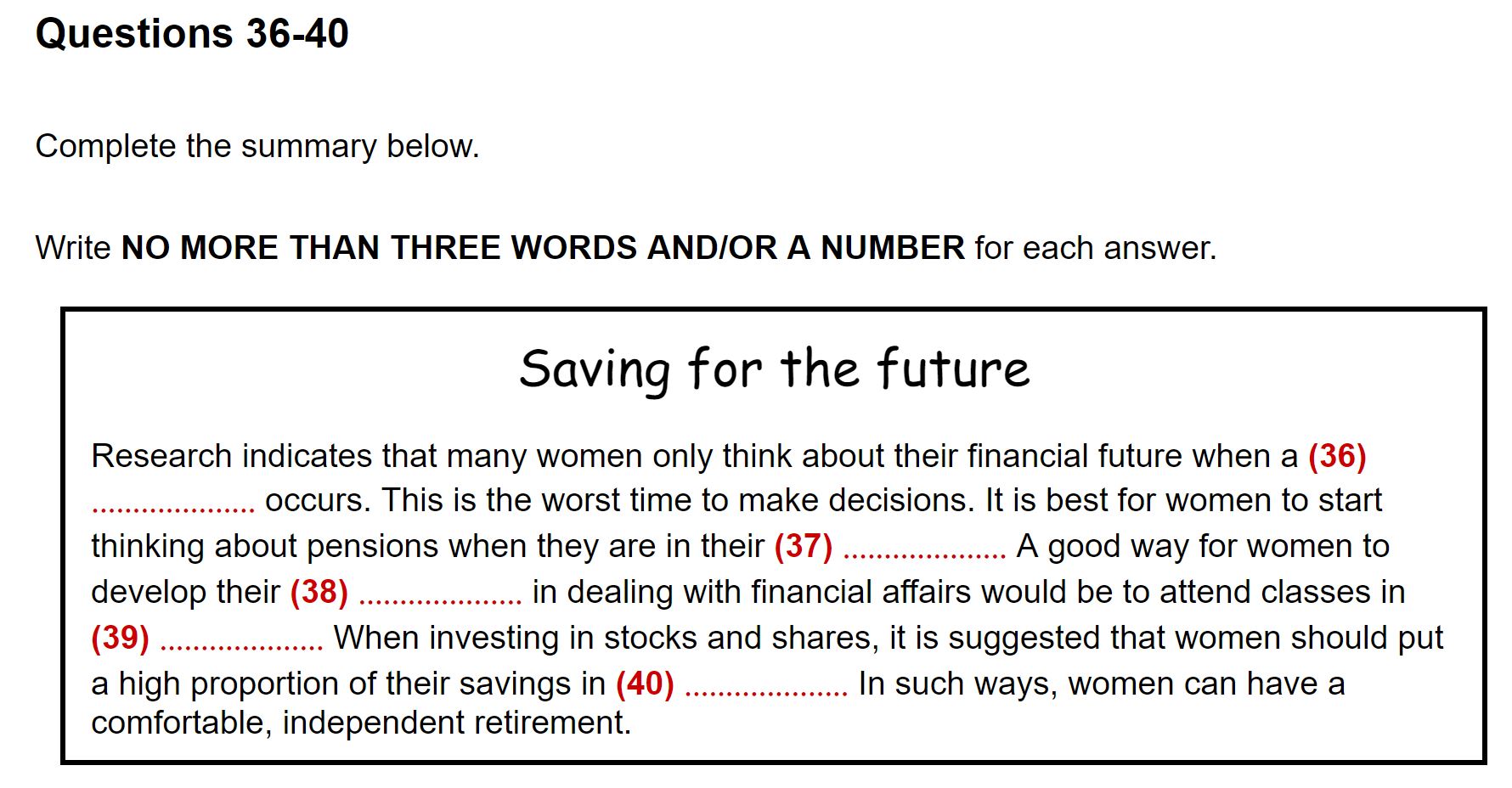 